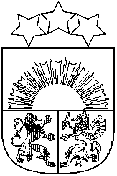 Latvijas RepublikaALOJAS NOVADA DOMEReģ.Nr.90000060032, Jūras iela 13, Alojā, Alojas novadā, LV - 4064, telefons 64023925, e – pasts: dome@aloja.lvDomes ārkārtas sēdeProtokols Nr.12020. gada 9.janvārī, Jūras ielā 13, AlojāDomes sēde sasaukta plkst. 13:00Domes sēdi atklāj plkst. 13:30Darba kārtībā:1.  Par saistošo noteikumu Nr.1 „Par grozījumiem Alojas novada domes 2019. gada 28. februāra saistošajos noteikumos Nr. 1 „Par Alojas novada pašvaldības budžetu 2019. gadam”  apstiprināšanu.2.  Par parakstu vākšanas vietas noteikšanu.Sēdi vada Domes priekšsēdētājs Valdis  Bārda. Sēdi protokolē vecākā lietvede Inta Baronova.Sēdē piedalās  13 deputāti: Valdis Bārda, Jurģis Rācenis, Ieva Kreišmane, Aira Lapkovska, Valdis Možvillo,  Arvīds Ozols,  Baiba Siktāre,  Inga Mauriņa - Kaļva, Ziedīte Jirgensone, Ilga Šmite, Dace Vilne, Jānis Bakmanis, Inese Bite.Sēdē nepiedalās  2 deputāti:  Agris Rubenis – privāts iemesls, Māris Možvillo – privāts iemesls.Sēdē piedalās: izpilddirektors M.Beļaunieks, juriste I.Karlsone, izpilddirektora vietnieks A.Krūmiņš, galvenā grāmatvede G.Kalniņa, finasiste M.Treimane, Alojas pilsētas un pārvaldes vadītājs R.Būda,   izpilddirektora vietnieks saimnieciskajos jautājumos A.Krūmiņš.1. #Par saistošo noteikumu Nr.1 „Par grozījumiem Alojas novada domes 2019. gada 28. februāra saistošajos noteikumos Nr. 1 „Par Alojas novada pašvaldības budžetu 2019. gadam”  apstiprināšanu(ziņo: M.Treimane)(izsakās: J.Bakmanis, D.Vilne)Dome, atklāti balsojot, par 13 deputāti – Valdis Bārda, Jurģis Rācenis, Aira Lapkovska, Ieva Kreišmane, Valdis Možvillo, Baiba Siktāre, Arvīds Ozols,  Inga Mauriņa - Kaļva,  Ziedīte Jirgensone, Ilga Šmite, Jānis Bakmanis, Dace Vilne, Inese Bite, pret – nav, atturas – nav, nolemj:  pieņemt iesniegto lēmuma projektu (lēmums Nr.1, saistošie noteikumi un pielikumi pievienoti sēdēs protokolam  uz 6 lp.).2.  #Par parakstu vākšanas vietas noteikšanu(ziņo: I.Karlsone)(izsakās:D.Vilne, V.Bārda)Dome, atklāti balsojot, par 13 deputāti – Valdis Bārda, Jurģis Rācenis, Aira Lapkovska, Ieva Kreišmane, Valdis Možvillo, Baiba Siktāre, Arvīds Ozols,  Inga Mauriņa - Kaļva,  Ziedīte Jirgensone, Ilga Šmite, Jānis Bakmanis, Dace Vilne, Inese Bite, pret – nav, atturas – nav, nolemj:  noteikt Alojas  novada administratīvajā teritorijā 1 (vienu) parakstu vākšanas vietu adresē: Alojas kultūras nams, Jūras ielā 13, Alojā, Alojas novadā projektu (lēmums Nr.2, pievienots sēdes protokolam  uz 1 lp.).Ārkārtas Domes sēde slēgta plkst. 13:15Sēdi vadīja Domes priekšsēdētājs				Valdis BārdaSēdi protokolēja vecākā lietvede 				Inta BaronovaDomes sēdes protokols parakstīts 2020.gada 10.janvārī